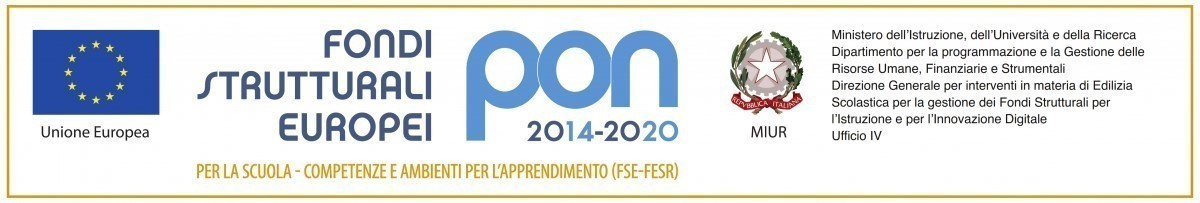 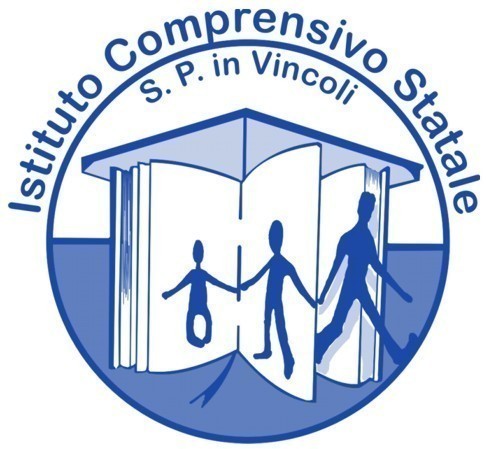 MODELLO PER RICHIESTA ESPERTO ESTERNO GRATUITOIl sottoscritto/a ________________________________________, insegnante di classe/sezione 	                       (cognome e nome)_______   della scuola (infanzia/primaria/secondaria di 1° grado) di _______________________ CHIEDEdi potersi avvalere della collaborazione dell’esperto esterno ____________________________________ nato a ___________________________                (cognome e nome)il ______________________ residente in __________________________________Via _____________________________, che effettuerà la seguente attività senza oneri a carico dell’Istituto:nel giorno	___________________________  per le seguenti classi______________________nel giorno	___________________________  per le seguenti classi______________________nel giorno	___________________________  per le seguenti classi______________________nel giorno	___________________________  per le seguenti classi______________________nel giorno	___________________________  per le seguenti classi______________________nel giorno	___________________________  per le seguenti classi______________________nel giorno	___________________________  per le seguenti classi______________________nel giorno	___________________________  per le seguenti classi______________________nel giorno	___________________________  per le seguenti classi_____________________L’esperto esterno dovrà produrre autocertificazione ai fini del D. Lgs.  n. 39, debitamente compilata e modulo privacy firmato, corredato della fotocopia documento di riconoscimento e del Codice fiscale ALMENO 10 prima dell’ingresso dello stesso in classe.data ___________________________   firma dell’insegnante _______________________Data ________________________                                                    Via L. Da Vinci, 8  -  48125  S. Pietro in Vincoli - RA			Tel.0544/551603 -  Fax     web:  www.icspvincoli.edu.itCod. Mecc. RAIC802007  -  Cod.Fisc.    -  Codice univoco fatturazione elettronica UFUX2Ae-mail: raic802007@istruzione.it  e-mail certificata: raic802007@pec.istruzione.it    Il Dirigente Scolastico ReggenteProf.ssa Pierangela Izzi                 Visto, si autorizza/non autorizza 